Рабочий лист к занятию «Рисование цветов»подготовлен педагогом дополнительного образования Евтихиной М.А. МБУ ДО Центр «Родник» р.п. ШиловоТема: «Рисование цветов»Цель: познакомить учащихся со строением цветовЗадачи :- развивать наблюдательность;- развивать умение видеть разнообразие красок в природе;- воспитывать у детей любовь к живой природе;- развивать пространственное мышление; - творческое и репродуктивное воображение.Сегодня мы отправляемся в чудесное царство цветов. Отгадайте загадки:Значение цветов в жизни человека  Царство цветов  славится не только своим разнообразием и цветовой окраской, но и лекарственными свойствами (мать-и-мачеха, ромашка, календула и мн. др.). Многие виды цветов используют при изготовлении чая, в производстве парфюмерной продукции, при изготовлении, кремов, духов, масел и мн. др. (жасмин, ландыш, лаванда, роза, и мн. другие). Люди восхищаются цветами, изображают их на открытках, картинах, посуде, тканях из которых шьют изделия, а какой платок без изображения цветов. А все ли цветы одинаковы? Нет. Каждый цветок имеет свой цвет и свою форму. У каждого цветка есть своё лицо и чудесный наряд. Природа не поскупилась на щедрость, создав такую чудесную гармонию.«Тёплые и холодные цвета»  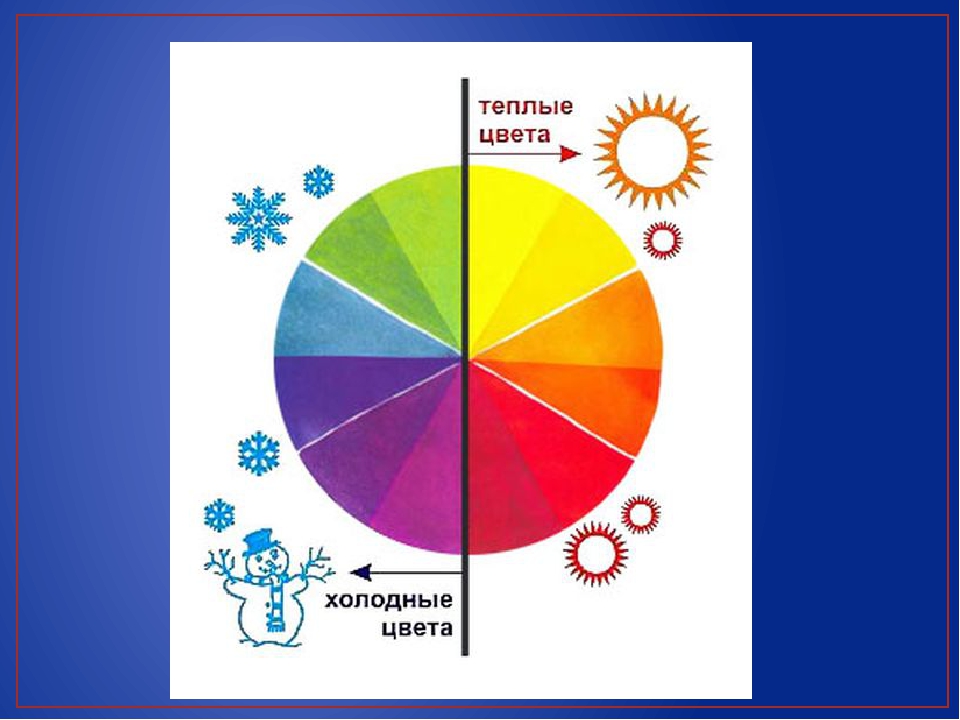 Но прежде чем приступить к работе давайте рассмотрим  из чего состоят цветы Этапы выполнения рисунка. 1.Композиция рисунка. Тонкими линиями отметьте расположение цветов на листе, их высоту и ширину. Проверьте композицию.2.Выполнение карандашного наброска. Лёгкими карандашными линиями изобразите стебель, листья, форму и размер головки цветка. Проверьте соблюдение пропорций. Далее делаем абрис более точной формы стебля, головки и листьев. После добавляем детали, а именно: прожилки, тычинки  и т.д. Затем определитесь в выборе цвета для вашего цветка.3. Работа с цветом. Определив каким цветом будут цветы, выбираем  контрастный цвет фона. После создания фона приступаем  к подбору  нужных оттенков цвета на палитре  для  листьев цветка, его лепестков и стебля.4. Прорисовывание деталей. Тонкой кисточкой прорисуйте детали цветка.Постарайтесь передать цветом и округлыми линиями нежность любимых вами цветов. Весна радуется вместе с нами! Берегите природу!Фото выполненной работы пришлите педагогу на WhatsAppНа поляне у рекиГордо держат стебельки,Как фарфоровые чашки,Белоснежные …..Словно яркий огонек.Пышный, важный, словно пан,Нежный бархатный... Меня называют царицей цветовЗа цвет и за запах моих лепестков.Хоть куст мой зелёный вас ранить готов,Но кто ж не простит мне колючих шипов? Помню, в нынешнем году
Расцвели они в саду,
Разоделись, как актрисы,
В платья белые … 3) Вот шершавый стебелёк,В середине уголёк,Лепестки блестят, как лак,Распустился красный….Назван он ласково именем мальчика,
Дружит с ромашкою и с одуванчиком
Строен и крепок его стебелёк,
В поле растёт этот синий цветок.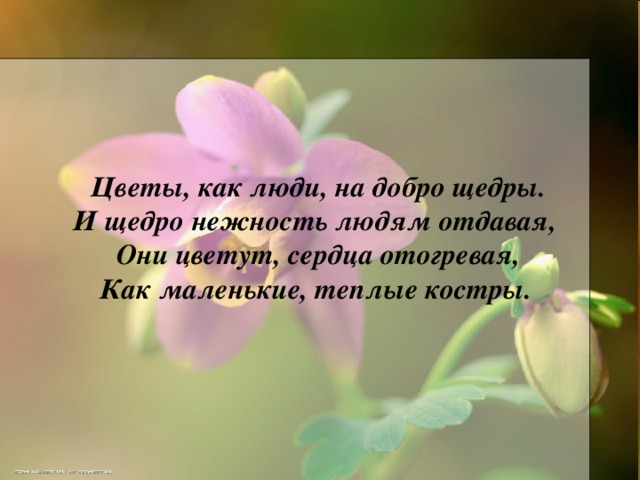 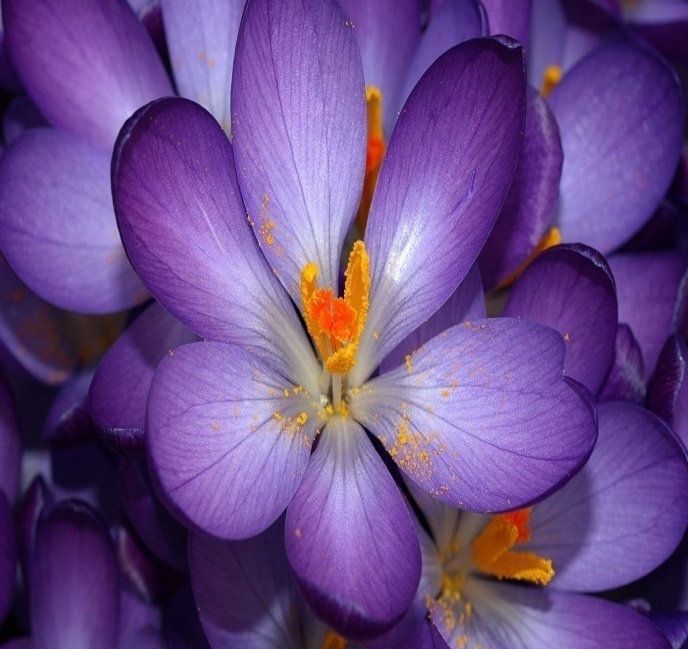 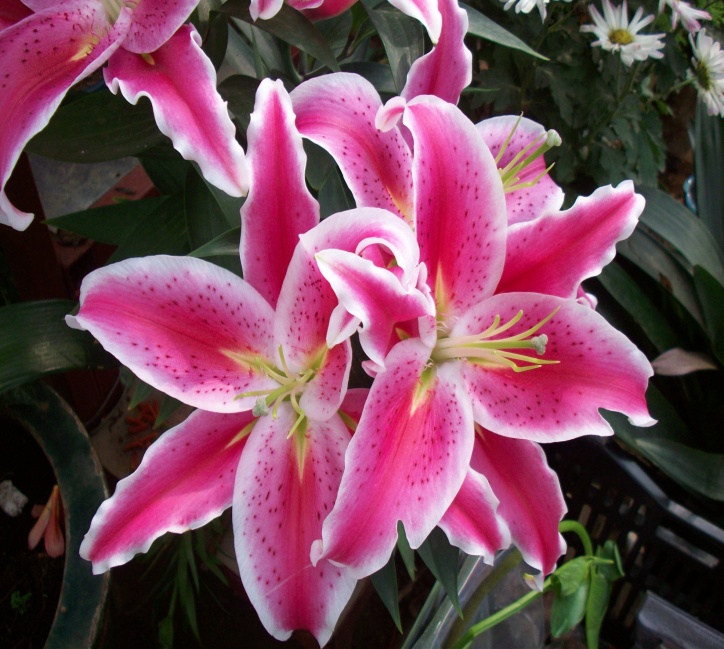 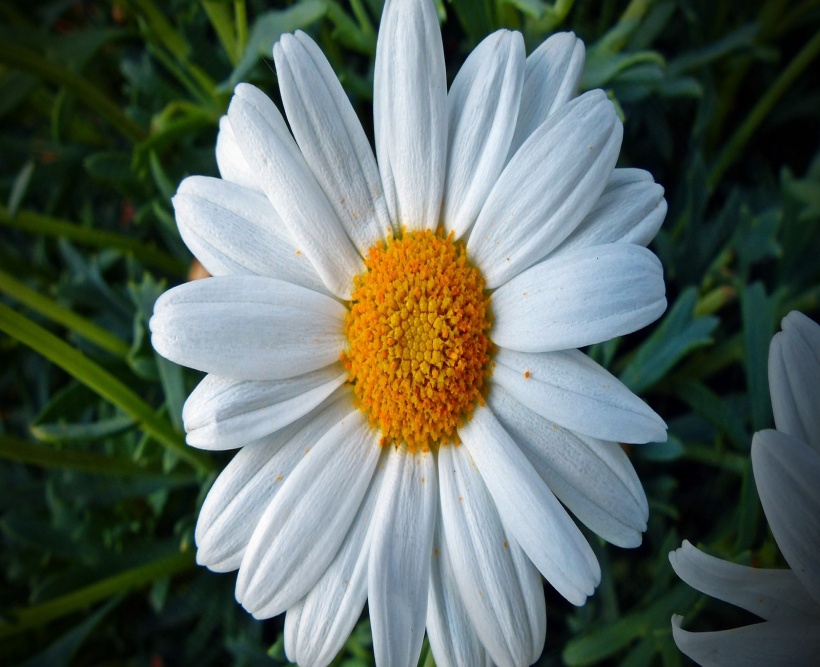 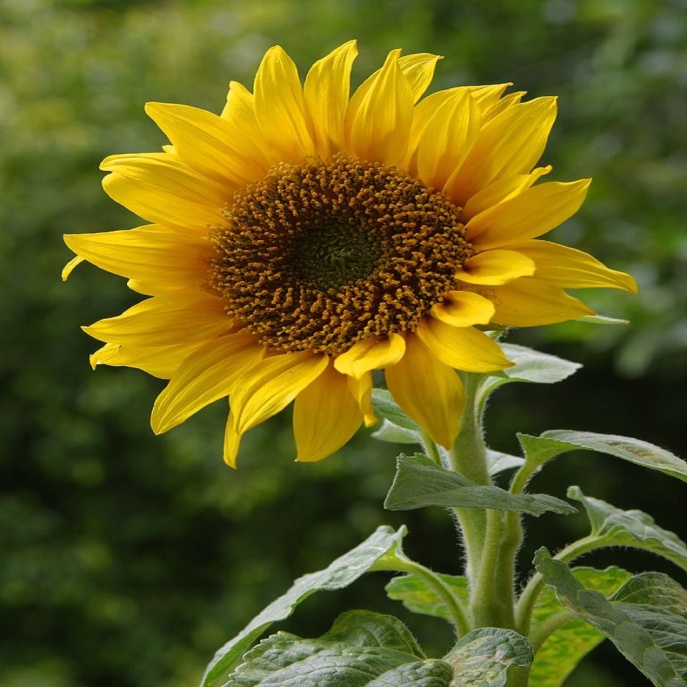 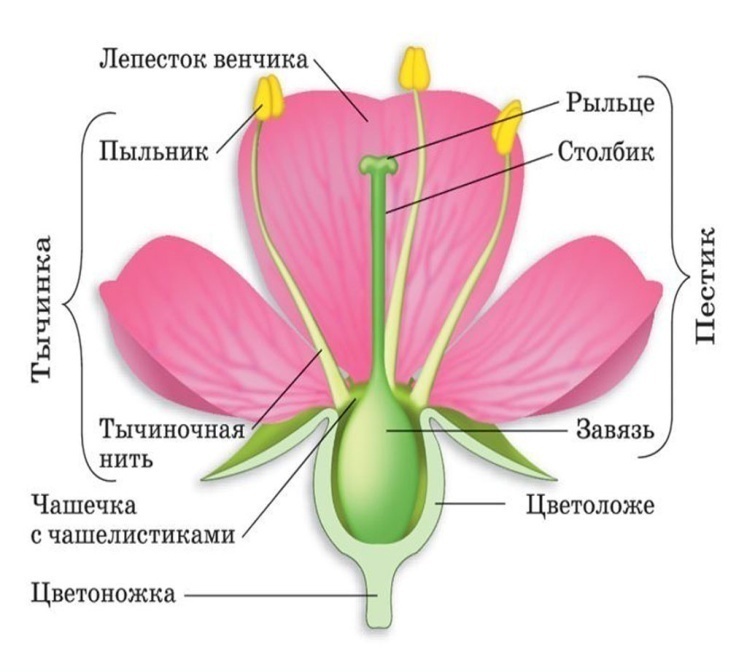 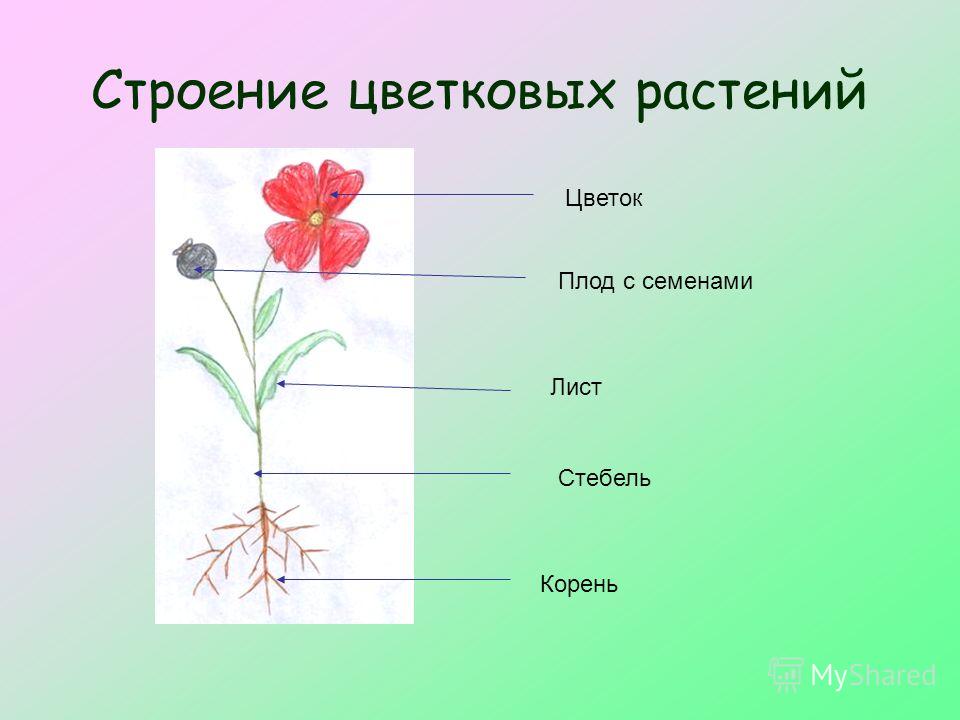 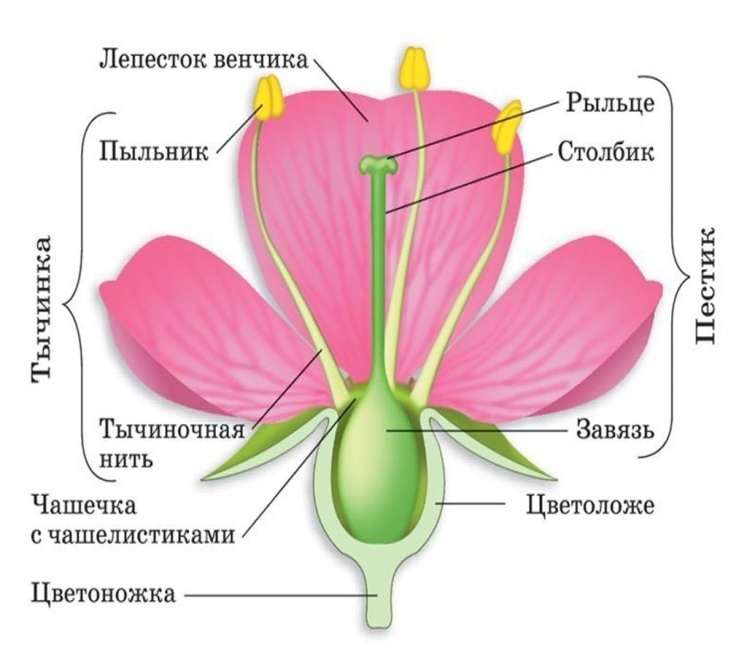 